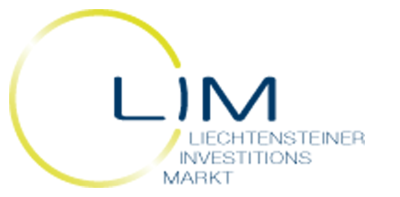 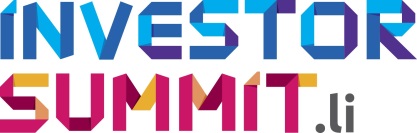 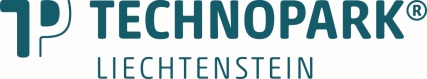 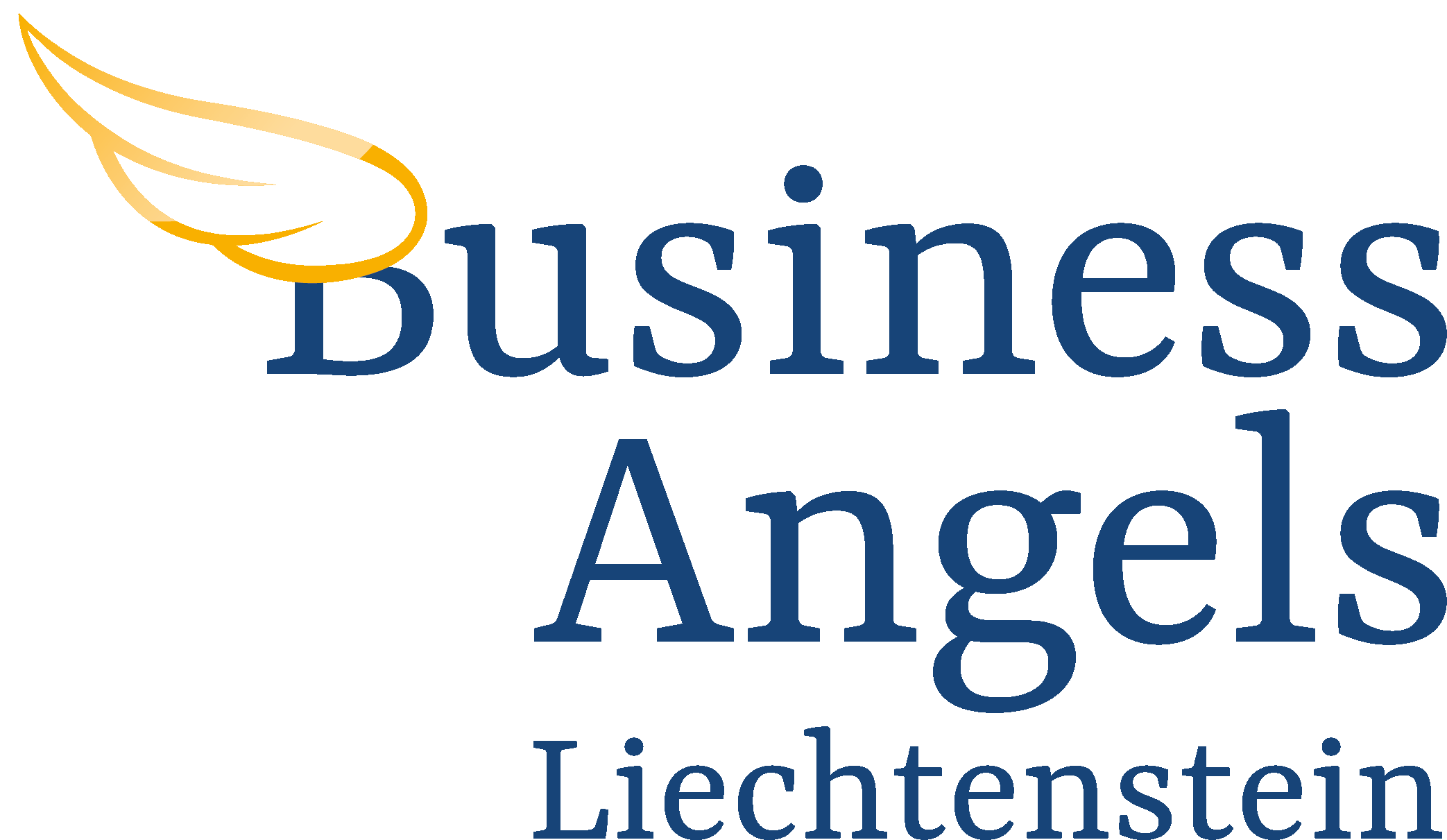 Factsheet für start-ups und kapitalsuchende UnternehmenWir suchen:	Kapital / Investor
	Kontakte / Netzwerkt
	Standort
	FachkräfteGeschäftsführung / GründerteamInformationen zum UnternehmenKooperationenInformationen über die Investitionen:AbschlussDatum: Ihre Angaben werden vertraulich behandelt.Name des Unternehmens:Gründungsdatum, gepl. Gründungsdatum:Branche / Industrie:Name:Ausbildung und Erfahrung:Name:Ausbildung und Erfahrung:Name:Ausbildung und Erfahrung:Branchenerfahrung / -kenntnis:Trainer / Ausbildner:Tätigkeitsbereich:Geschäftsidee und Vision:Zielgruppe / Marktpotential:Konkurrenten oder konkurrierende Technologien:Markt:Planung Unternehmensentwicklung / Wachstumsstrategie:Unternehmensstatus (Umsatz, Bestellungen, LOI, Marttests:Patente, geistiges Eigentum:Kennzahlen:Auszeichnungen, Preise (falls vorhanden):Besitzverhältnisse des Unternehmens:Kooperationen mit Hochschulen:Andere Kooperationen:Status / bisherige Finanzierung:Gesamtkapitalbedarf:Primäre Verwendung:Bevorzugter Investorentypus:Exit:Warum sollten wir investieren:Warum werden Sie Erfolg haben: